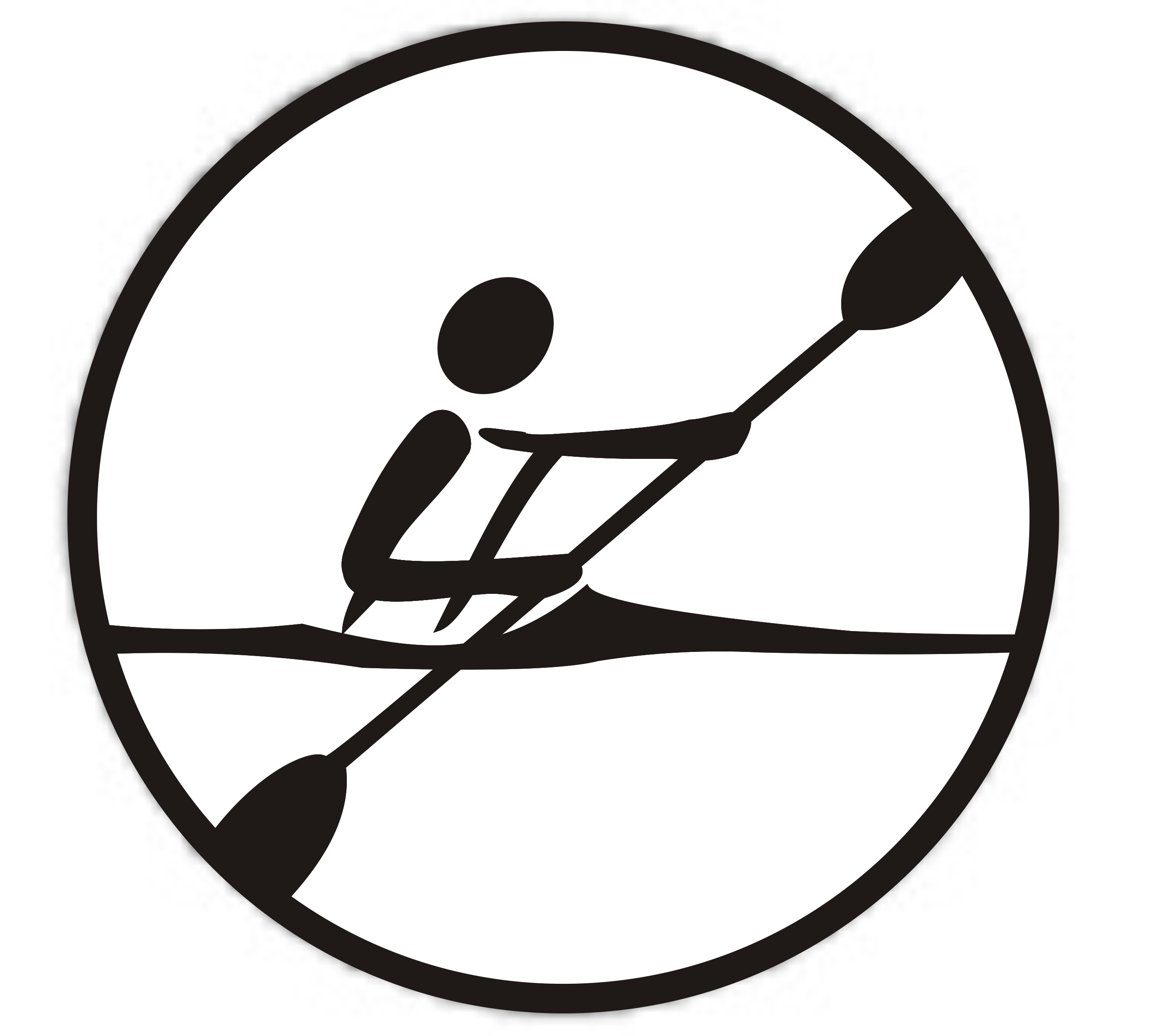 CRCC Boat Bay Application PO Box 3004 
Shelley WA 6148 www.canning.canoe.org.auRefer to the By-Law: General Conditions for Boat Storage Bays By making application for a Bay I am deemed to have read and understood the By Law: General Conditions for Boat Storage Bays 
and agree to abide by the By-Laws and CRCC Constitution.Applicant Details:	Surname 	First name 	Email address									Contact Phone Number Boat Bay/s Required: Note: no more than one bay may be held by any Member 	Ordinary Member bay ($100.00)Boats that will be stored in the Bay (in order of preference): Note: we recognise that people will switch their boats around in their boat bay depending on use. CRCC must know what boats are being stored at CRCC.1.		Make (e.g. Finn) 		Type (e.g. long ski) 		Construction (e.g. plastic)	 Colour 2.		Make (e.g. Finn) 		Type (e.g. long ski) 		Construction (e.g. plastic)	 Colour 3.		Make (e.g. Finn) 		Type (e.g. long ski) 		Construction (e.g. plastic)	 Colour Member Sign:    Office Use Only: Date of Application:	Date of membership commencement:  	Date Paid: _____________Payment Method: _____________________	Member Advised (date): _________________Membership Database Updated: ___________	Security Key No: _________ Bay No. Allocated:  Type: Fee: $ Total: $ 